АДМИНИСТРАЦИЯ ХАДЫЖЕНСКОГО ГОРОДСКОГО ПОСЕЛЕНИЯАПШЕРОНСКОГО РАЙОНАПОСТАНОВЛЕНИЕот 27.12.2021г.					№  669г. ХадыженскОб утверждении муниципальной программы Хадыженского городского поселения Апшеронского района «Развитие культуры»	В соответствии с Федеральным законом от 7 мая 2013 года № 104-ФЗ «О внесении изменений в Бюджетный кодекс Российской Федерации и отдельные законодательные акты Российской Федерации в связи с  совершенствованием бюджетного процесса», с Федеральным законом от 6 октября 2003 года № 131-ФЗ «Об общих принципах организации местного самоуправления в Российской Федерации», постановлением администрации Хадыженского городского поселения Апшеронского района от 08.12.2014 года №565 «Об утверждении Порядка принятия и разработке, формирования, реализации и оценки эффективности реализации муниципальных программ Хадыженского городского поселения Апшеронского района», п о с т а н о в л я ю:	1. Утвердить муниципальную программу Хадыженского городского поселения Апшеронского района «Развитие культуры» на 2022 год (прилагается).	2. Отделу организационно-кадровой работы администрации Хадыженского городского поселения Апшеронского района (Кожухова) разместить настоящее постановление на официальном сайте администрации Хадыженского городского поселения Апшеронского района.	3. Контроль за выполнением настоящего постановления возложить на заместителя главы Хадыженского городского поселения Апшеронского района Т.И. Сулименко.	4. Постановление вступает в силу с 01 января 2022 года.Глава Хадыженского городского поселения Апшеронского района	                                                Ю.Н. ЗахароваПРИЛОЖЕНИЕУТВЕРЖДЕНАпостановлением администрацииХадыженского городского поселенияАпшеронского районаот  27.12.2021 г.                         № 669ПАСПОРТмуниципальной программы Хадыженского городского поселенияАпшеронского района «Развитие культуры»1. Характеристика текущего состояния и прогнозразвития поселения в области культурыВ Концепции долгосрочного социально-экономического развития Российской Федерации на период до 2022 года, утвержденной Распоряжением Правительства Российской Федерации от 17 ноября 2008 года № 1662-р, определена цель государственной политики в сфере культуры - развитие и реализация культурного и духовного потенциала каждой личности и общества в целом. Право на участие в культурной жизни и пользование учреждениями культуры, на доступ к культурным ценностям каждому гражданину гарантируют Конституция Российской Федерациии Основы законодательства Российской Федерации о культуре от 09 октября 1992 года № 3612-1.Проводимая в крае широкомасштабная модернизация всех сфер деятельности ставит задачи по совершенствованию стратегической политики в сфере культуры, направленной на повышение качества обслуживания населения и расширение ассортимента предоставляемых социально-культурных услуг.В Хадыженском городском поселении Апшеронского района ведут работу такие муниципальные учреждения культуры, как:- муниципальное бюджетное учреждение «Хадыженский городской Дом культуры» Хадыженского городского поселения Апшеронского района;- муниципальное казенное учреждение «Сельский клуб» хутора Травалев Хадыженского городского поселения Апшеронского района;- муниципальное казенное учреждение «Сельский клуб» хутора Красная Горка Хадыженского городского поселения Апшеронского района;- муниципальное бюджетное учреждение «Централизованная библиотечная система» Хадыженского городского поселения Апшеронского района. 	Муниципальное бюджетное учреждение «Хадыженский городской дом культуры Хадыженского городского поселения Апшеронского района на протяжении многих лет активно участвует в культурно-массовых мероприятиях города и района. Это концерты, в которых принимают участие, все коллективы художественной самодеятельности города.	Также проводятся тематические мероприятия, целью которых является военно-патриотическое и нравственное воспитание молодежи, детей из многодетных, неблагополучных семей. Ведется большая работа среди детей и молодежи по борьбе с наркоманией и беспризорностью. Неотъемлемой частью работы учреждений культуры является патриотическое и эстетическое воспитание молодого поколения, проходят мероприятия, приуроченные к памятным датам, важным историческим событиям, связанным с Россией и Кубанью. 	Старшее поколение поселения также может найти для себя досуг в учреждениях культуры. В городском доме культуры с большим творческим потенциалом занимается танцевальный клуб «Цикломен», «Эдельвейс» для жителей старшего возраста, народные коллективы «Родные напевы», «Русская душа», духовой оркестр, народный молодежный театр Драмы и Поэзии.	Важным событием для учреждений культуры является празднование дня города. В этот день для жителей города организован семейный отдых, посещение культурно-досуговых мероприятий. Это концертные программы, викторины, детские сюжетно-игровые программы, игры, конкурсы, фестивали.Приоритетное направление работы учреждений культуры Хадыженского городского поселения Апшеронского района - работа с детьми и молодёжью.Детские и молодёжные творческие коллективы принимают самое активное участие в культурной жизни города и района.В учреждении успешно работают:- молодёжно-эстрадная студия «Колизион» под руководством Виктора Шурупова; - клуб детского танца «Шустрики». В клубе занимаются дети от 5 до 7 лет. Танцевальные секции для подростков в возрасте от 10 лет и старше детский танцевальный коллектив «Созвездие», 14-16 лет «Фантазия»,4-5 лет «Искорки». Они являются участниками краевых фестивалей и конкурсов, где занимают ведущие места.- группа «Искорки», которая радует своими выступлениями жителей города в праздничные дни.МБУ «Хадыженский городской дом культуры» учреждение на территории города Хадыженска, которое на подлинных реликвиях ведёт работу по формированию нравственной ориентации личности и воспитанию патриотического чувства граждан – это стало возможным потому, что городской дом культуры имеет свою музейную комнату.  Именно здесь проходят мероприятия, посвящённые празднованию памятных дат в истории страны, родного края и казачества на Кубани. В 2021 году в работе Дома культуры является наиболее приоритетным направлением является воспитание патриотических чувств, привитие любви к Родине, родному краю, городу. Общее число мероприятий (очного и заочного проведения) составило 390. Общее число Огромную работу по нравственному и патриотическому воспитанию ведут сотрудники муниципального казённого учреждения «Централизованная библиотечная система» Хадыженского городского поселения Апшеронского района.В пяти библиотеках, 3 из которых - городские и 2 - сельские, активными читателями являются около 10 тысяч жителей разного возраста: 9668, что на 65 чел. больше, чем в 2020 году. Все пять библиотек компьютеризированы. Общее число компьютеров –22, из них 11 ПК для пользователей. Все библиотеки подключены к сети Интернет и телефонизированы. Хадыженская Центральная библиотека и Хадыженский филиал №1 «Детская библиотека» имеют официальные веб-сайты.      Хадыженская Центральная библиотека, Хадыженский филиал №1 «Детская библиотека», Хадыженский филиал №2 имеют официальные аккаунты в социальной сети Instagram.      В связи с ограничительными мерами, стараясь оставаться на связи с читателями, библиотеки продолжают осваивать коммуникативные возможности цифрового пространства: предоставление пользователям своих электронных ресурсов, удалённое информирование, создание уникальных медиапродуктов, виртуальное взаимодействие с аудиторией и проведение онлайн-мероприятий.       Повышая профессиональный уровень, специалисты МКУ «ЦБС» в течение отчётного года, приняли участие в Российских и краевых вебинарах, форумах, круглых столах, рассматривающих пути существования библиотек в новых условиях.        Книжный фонд МКУ «ЦБС» Хадыженского городского поселения составляет 100608 экз. книг, их читают 9668 читателей. За последние 3 года обновляемость фонда МКУ «ЦБС» Хадыженского городского поселения составляет 1,7 % , ниже международного стандарта. Недостаточная обновляемость фондов связана с ограниченным поступлением новых изданий и перегруженности ветхой и устаревшей литературой. В течение нескольких лет наблюдается устойчивая тенденция к уменьшению объема фонда. Основная причина сокращения фондов ежегодное удорожание книжной продукции и недостаточность финансирования.       В 2021 году приобретено печатных изданий за счет местного бюджета 549 экземпляров печатных изданий на сумму 100000 рублей ( 2020 г.- 764 экземпляра на сумму 170000 рублей), из краевого бюджета 86 экземпляров на сумму 72081,12 рублей (2020г.- 170 экземпляров на 121959,95 рублей).       В 2021 году поступило 1067 экземпляров: - 46 экз. на 1000 жителей (2020г.- 1726 экз.: 74 экз. на 1000 жителей) при нормативе ЮНЕСКО 250 экземпляров на 1000 жителей. По итогам 2021 года-книгообеспеченность на одного читателя – 10,4 (2020г.-10,5), на одного жителя – 4,4 (2020г также 4,4);-книгообеспеченность на 1000 жителей в 2021 году равна 4366 экземплярам, что в сравнении с 2020 годом (4359 экз.) составляет 100,2 %. - охват населения Хадыженского городского поселения библиотечными услугами составил 43%, что на 0,3% выше показателя 2020 года;- общее число пользователей 9668 человек, что на 1% выше показателя 2020 года;- число книговыдач 193986 экземпляров, что на 7% больше показателя 2020 года;- число посещений на 31679 раз больше, чем число посещений в 2020 году, что на 40% больше показателя прошлого года;-Показатель обращаемости фонда на 3,3 больше показателя 2020 г.-Количество проведённых мероприятий 437 (по поступившему из края распоряжению учтены только мероприятия, дающие посещения, но не просмотры: внестационарные и удалённые: на веб-сайтах и только трансляции в Инстаграм и на платформе ZOOM). По сравнению с 2020 годом (613 мероприятий все мероприятия: стационарные до ограничений, внестационарные, удалённые (на сайтах и в Инстаграм), разница составила 176 мероприятий. Причина не в качестве работы библиотек, а в изменении подхода к учёту статистических данных.По результатам отчётного года можно сделать вывод, что показатели, включённые в региональные «дорожные карты», МКУ «ЦБС» Хадыженского городского поселения выполнены.      Работа библиотек МКУ «ЦБС» Хадыженского городского поселения ориентирована на поощрение чтения, полное и качественное удовлетворение информационных и читательских интересов всех возрастных и социальных категорий жителей города, развитие творческого потенциала читателей, патриотическое воспитание подрастающего поколения, пропаганду традиций семейного чтения, духовно - нравственное воспитание читателей.       Кафедрой по работе с молодёжью Хадыженской Центральной библиотеки в онлайн – формате поддерживалась связь с участниками молодёжного интеллектуально -досугового клуба «8-я нота». В отчётном году проведено 13 онлайн - заседаний клуба.            Библиотеки Хадыженского городского поселения в 2021 году приняли участие в проектах, акциях, конкурсах всероссийского, краевого, районного уровня:- Всероссийской акции «Бессмертный полк онлайн»; - Всероссийской акции «Письмо Победы»;- Всероссийской акции «Окна Победы»;- Всероссийской акции «Поздравление ветеранов»;- Федеральном проекте «Без срока давности»;-Всероссийском проекте «Большая история»;-Всероссийском культурно-образовательном проекте «Культура для  школьников»;-Всероссийской акции «Народная культура для школьников»;- Всероссийской акции «Библионочь-2021»;-Всероссийской акции «Ночь музеев»;-Всероссийской акции «Ночь искусств»;- Географическом диктанте – 2021;-Всероссийской библиотечной акции «Молодежная неделя цифровых технологий» (ФГБУ «Российская государственная библиотека»);- мероприятиях к 350-летию Петра Первого;- краевом молодёжном Инстаграм-проекте «Стена памяти и мира»;-краевом онлайн-проекте «Читай и помни!»;- флешмобе «Люди труда-гордость Кубани»;- краевой онлайн-акции «На долгую память…» к 85-летию со дня рождения кубанского писателя В.И. Лихоносова;-районной акции «Жить здорово!»;-краевой культурно-просветительская акция #ЛетняяКнижнаяПолка;- краевой онлайн-акции «3олотые страницы классики, или Достоевский на каждый день» к 200-летию со дня рождения выдающегося русского писателя Федора Михайловича Достоевского;- поэтическом челлендже, посвященном дню рождения поэта Николая Александровича Зиновьева «Дневник души-мои стихи!»;- краевом онлайн – марафоне «Читай с нами, Кубань!»;- краевом фестивале – марафоне «Равные возможности»;- в краевой акции «Читаем вместе о войне и о Победе»;- в городском фото кроссе «Портрет талантливого читателя».- Всероссийском литературном конкурсе имени Фёдора Абрамова «Чистая книга» (отправлена документально-художественная повесть читателя Хадыженской Центральной библиотеки Геннадия Анатольевича Шальопа «Дивизион»);- Всероссийской олимпиаде «Символы России. Космические достижения»;- конкурсе «Зарыты в нашу память на века и даты, и события, и люди» в рамках библиотечного Интернет – форума «Большая история»;- конкурсе по созданию видеороликов «Дней прошлых гордые следы» библиотечного Интернет-форума «Большая история»;- Ежегодном краевом конкурсе оборонно-массовой и военно-патриотической работы памяти маршала Жукова Г.К.; - конкурсе медиа-проектов муниципальных библиотек Краснодарского края по популяризации литературы географическо-туристической направленности«Россия, прекрасней нет на свете мест»;- участие в IIIV Вараввинских чтениях «Доброе живое семя сею и зажигаю звёздный свет» (главный библиотекарь читального зала Хадыженской Центральной библиотеки Земцовская Юлия Викторовна) -краевом молодежном интеллектуальном кибертурнире «#ЧитайПРОправо»;- краевом творческом семинаре «Проба пера»;-региональном этапе Всероссийского конкурса «Семья года»;- краевом фестивале «Формула успеха» - краевом конкурсе «Здравствуй, мама!»; - краевом литературном конкурсе «Гений, потрясший мир», посвящённом 200-летию со дня рождения Ф. М. Достоевского; -  в краевой литературно-творческой акции «Мой папа - самый лучший»;- краевом фестивале-конкурсе молодых дарований «Литературный голос Кубани 2021»;- в краевом проекте по продвижению идей здорового образа жизни «Марафон здоровья. Старт здоровью детей!»;- районном онлайн-конкурсе добровольческих инициатив «Волонтером быть здорово!»;- районном онлайн-фестивале «Безопасное детство» на лучшую постановку работы по профилактике правонарушений, связанных с незаконным оборотом наркотиков, укреплению правопорядка;- районной викторине «Апшеронский район в битве за Кавказ»;- районной онлайн-викторине к 200-летию Н.А. Некрасова «Храните своё вековое наследство» - 1 место (читательница Хадыженской Центральной библиотеки, ученица 9 класса МБОУ СОШ №7 Ибрагимова Елизавета);- районном конкурсе среди специалистов библиотек на лучший медиа продукт к 200-летию Н.А. Некрасова «Я владею чудным даром»;-районной поисковой экспедиция «Герои нашего времени»;- районном поэтическом конкурсе на лучшее поэтическое произведение«Полёт души крылатой»– 3 место (читательница Хадыженской Центральной библиотеки Шаваева Наталья Алексеевна»;- районном онлайн-конкурсе плакатов антитеррористической направленности «Молодежь - За мир, ПРОТИВ терроризма»;- районном онлайн-фестивале «Молодежный формат» на лучшую постановку работы по пропаганде здорового образа жизни;-районном фотоконкурсе «Вера. Надежда. Любовь» к Всероссийскому дню семьи, любви и верности.      С января по декабрь 2021 года Хадыженским филиалом №1 «Детская библиотека» реализован мультимедийный проект «Великая сила красоты». Проект адресован детям среднего школьного возраста (12-13 лет), состоит из 12 мероприятий, направленных на пропаганду здорового образа жизни, сохранение и поддержание здоровья подростков.      В 2021 году, с января по декабрь, Хадыженской Центральной библиотекой реализован молодёжный социально-просветительский проект «Береги, мой друг, семью, крепость главную твою». Проект, состоящий из 12 онлайн - мероприятий, адресован молодёжи (читателям 18-30 лет), призван повысить интерес молодежи к семейным ценностям, способствовать воспитанию у молодёжи и юношества ответственного отношения к созданию семьи.     С 1 апреля по 20 августа 2021 года Хадыженской Центральной библиотекой в рамках конкурса медиа-проектов муниципальных библиотек Краснодарского края по популяризации литературы географическо-туристической направленности «Россия, прекрасней нет на свете мест» реализован просветительский медиа-проект «Что может быть милей России?». В рамках проекта проведено 11 онлайн –мероприятий, адресованных широкому кругу читателей, в первую очередь, читателям 15-30 лет. Проект ориентирован на формирование активного интереса читателей к природному и историко – культурному наследию России и ответственного отношения к проблеме их сохранения.        Хадыженской Центральной библиотекой в период с 31 марта до 31 августа 2021 года реализован патриотический проект «Большая история». В основном, мероприятия проекта (23 онлайн - мероприятия) были адресованы молодёжной аудитории (15-30 лет) с целью инициировать интерес юношей и девушек к чтению литературы об истории России, содействовать формированию исторического самосознания, оказания помощи подрастающему поколению в выборе литературы, содержащей достоверные исторические факты без попыток искажения и фальсификации истории нашего Отечества. В целях сохранения кадрового потенциала и стабильности работы муниципальных учреждений культуры поселения в рамках государственной  программы «Развитие культуры», утвержденной постановлением главы администрации (губернатора) Краснодарского края от 14 октября 2013 года № 1175стало возможнымежемесячно осуществлять денежные выплаты 49 работникам учреждений культуры.Для привлечения посетителей, повышения уровня культурно-досуговых мероприятий, расширения спектра социально-культурных услуг требуется обновление материально-технической базы учреждений культуры, а также проведение ремонтов зданий и сооружений.На территории поселения вырабатывается и совершенствуется система проведения культурных мероприятий. Ежегодно проводятся концерты, викторины, конкурсы самодеятельных коллективов, повышающие уровень исполнительского мастерства. Творческие коллективы Хадыженского городского поселения Апшеронского района становятся победителями и призерами краевых и районных конкурсов.В настоящее время в связи с высокой динамикой развития общества и стремительным изменением облика населенных пунктов возникает необходимость сохранения и эффективного использования историко-культурного наследия. Проблема сохранения культурного наследия сегодня осознается как одна из наиболее важных проблем, стоящих перед органами местного самоуправления.Историко-культурное наследие – это экономический ресурс особого рода, дающий возможность создания вокруг памятников истории и культуры полноценной развивающейся социально-экономической среды. Каждый восстановленный объект культурного наследия способствует устойчивому развитию целой территории, ее инфраструктуры.Решением вышеуказанных проблем возможно на основе концентрации средств на приоритетных направлениях повышения потенциала отрасли культуры.2. Цели, задачи и целевые показатели, сроки и этапыреализации муниципальной программыЦели муниципальной программы:- совершенствование досуговой деятельности населения поселения; - улучшение качества услуг, предоставляемых учреждениями культуры поселения;- сохранение объектов культурного наследия на территории Хадыженского городского поселения Апшеронского района для создания условий их полноценного и рационального использования, развития и успешной интеграции в социально-экономическую и культурную жизнь поселения.Задачи муниципальной программы:- создание условий для саморазвития личности, патриотического воспитания подрастающего поколения и качественного досуга населения;- сохранение и развитие кадрового потенциала культуры и искусства поселения;- выработка и реализация механизмов, позволяющих гармонизировать обе социальные роли памятников - историческую и имущественно-хозяйственную, а также популяризация достопримечательностей и воспитание у подрастающего поколения бережного отношения к культурному наследию Хадыженского городского поселения Апшеронского района;- повышение качества исполнения функций в сфере культуры;- укрепление материально-технической базы учреждений культурыповышение уровня читающего населения поселения и привлечение молодого поколения.Срок реализации муниципальной программы – 2022 год.Информация о целях, задачах и характеризующих их целевых показателях муниципальной программы приводится в таблице № 1.Таблица №1Цели, задачи и целевые показатели муниципальной программы«Развитие культуры»3. Перечень и краткое описание подпрограмм и основныхмероприятий муниципальной программыМуниципальная программа состоит из следующих подпрограмм:- подпрограмма «Организация досуга и предоставление услуг организаций культуры, прочие мероприятия в сфере культуры» направлена на совершенствование досуговой деятельности населения поселения (приложение №1 к настоящей муниципальной программе);- подпрограмма «Библиотечное обслуживание населения» направлено на создание условий для качественного и эффективного выполнения муниципальными учреждениями культуры Хадыженского городского поселения Апшеронского района своих функций (Приложение №2 к настоящей муниципальной программе).4. Обоснование ресурсного обеспечения муниципальной программыОбщая потребность в финансировании муниципальной программы на 2022 год составляет 25 542,9тыс. рублей Информация об общем объеме финансирования муниципальной программы и объемах финансирования по подпрограммам приведена в таблице № 3.Таблица № 3Ресурсное обеспечение муниципальной программы5. Прогноз сводных показателей муниципальных заданий на оказание муниципальных услуг (выполнения работ) муниципальными учреждениями Хадыженского городского поселения Апшеронского района в сфере реализации муниципальной программы Прогноз сводных показателей муниципальных заданий на оказание муниципальных услуг (выполнения работ) муниципальными учреждениями Хадыженского городского поселения Апшеронского района в сфере реализации муниципальной программы приведены в таблице № 4.Таблица № 4Прогноз сводных показателей муниципальных заданий на оказаниемуниципальных услуг (выполнения работ) муниципальными учреждениями Хадыженского городского поселения Апшеронского района в сфере реализации муниципальной программы6. Меры правового регулирования в сфере реализации муниципальной программыПравовые акты в сфере реализации муниципальной программы не разрабатывались.7. Методика оценки эффективности реализации муниципальной программыОценка эффективности реализации муниципальной программы проводится в соответствии с Типовой методикой оценки эффективности реализации муниципальной программы, Приложение № 6 к порядку принятия решения о разработке, формирования, реализации и оценки эффективности реализации муниципальных программ Хадыженского городского поселения Апшеронского района, утвержденному постановлением администрации Хадыженского городского поселения Апшеронского района от 08 декабря 2014 года № 565 «Об утверждении порядка принятия решения о разработке, формирования и оценки эффективности реализации муниципальных программ Хадыженского городского поселения Апшеронского района».8. Механизм реализации муниципальной программы и контроль за еевыполнениемТекущее управление муниципальной программой осуществляет заместитель главы Хадыженского городского поселения по социальной сфере (далее – координатор муниципальной программы), который:- обеспечивает разработку муниципальной программы, ее согласование с координаторами подпрограмм, участниками муниципальной программы;- формирует структуру муниципальной программы и перечень координаторов подпрограмм, участников муниципальной программы;- организует реализацию муниципальной программы, координацию деятельности координаторов подпрограмм, участников муниципальной программы;- принимает решение о необходимости внесения в установленном порядке изменений в муниципальную программу;- несет ответственность за достижение целевых показателей муниципальной программы;- осуществляет подготовку предложений по объемам и источникам финансирования реализации муниципальной программы на основании предложений координаторов подпрограмм, участников муниципальной программы;- разрабатывает формы отчетности для координаторов подпрограмм и участников муниципальной программы, необходимые для осуществления контроля за выполнением муниципальной программы, устанавливает сроки их предоставления;- проводит мониторинг реализации муниципальной программы и анализ отчетности, представляемой координаторами подпрограмм и участниками муниципальной программы;- проводит оценку эффективности реализации муниципальной программы;- готовит доклад о ходе реализации муниципальной программы и оценке эффективности ее реализации (далее - доклад о ходе реализации муниципальной программы);- организует информационную и разъяснительную работу, направленную на освещение целей и задач муниципальной программы в печатных средствах массовой информации, на официальном сайте;- размещает информацию о ходе реализации и достигнутых результатах муниципальной программы на официальном сайте в информационно-теле-коммуникационной сети Интернет;- осуществляет иные полномочия, установленные муниципальной программой.Координатор муниципальной программы ежегодно, не позднее 31 декабря текущего финансового года, утверждает согласованный с координаторами подпрограмм, участниками муниципальной программы план реализации муниципальной программы на очередной финансовый год (далее - план реализации муниципальной программы).В плане реализации муниципальной программы отражаются:- контрольные события, оказывающие существенное влияние на сроки и результаты реализации муниципальной программы (с указанием их сроков и ожидаемых результатов, позволяющих определить наступление контрольного события программы);- координатор муниципальной программы (подпрограммы) и (или) участники муниципальной программы, ответственные за контрольные события муниципальной программы.Координатор муниципальной программы ежегодно, не позднее 31 декабря текущего финансового года, разрабатывает и утверждает согласованный с координаторами подпрограмм, участниками муниципальной программы детальный план-график реализации муниципальной программы на очередной финансовый год (далее - детальный план-график). Координатор муниципальной программы осуществляет контроль за выполнением плана реализации муниципальной программы и детального плана-графика.Координатор муниципальной программы ежеквартально, до 20-го числа месяца, следующего за отчетным кварталом, представляет в финансовый отдел администрации Хадыженского городского поселения Апшеронского района заполненные отчетные формы мониторинга реализации муниципальной программы.Координатор муниципальной программы ежегодно, до 15 февраля года, следующего за отчетным годом, направляет в финансовый отдел администрации Хадыженского городского поселения Апшеронского района доклад о ходе реализации муниципальной программы на бумажных и электронных носителях. Доклад о ходе реализации муниципальной программы должен содержать:- сведения о фактических объемах финансирования муниципальной программы в целом и по каждому мероприятию подпрограмм, включенных в муниципальную программу, и основных мероприятий в разрезе источников финансирования;- сведения о фактическом выполнении мероприятий подпрограмм, включенных в муниципальную программу, и основных мероприятий с указанием причин их невыполнения или неполного выполнения;- сведения о соответствии фактически достигнутых целевых показателей реализации муниципальной программы и входящих в ее состав подпрограмм и основных мероприятий плановым показателям, установленным муниципальной программой;- оценку эффективности реализации муниципальной программы.К докладу о ходе реализации муниципальной программы прилагаются отчеты об исполнении целевых показателей муниципальной программы и входящих в ее состав подпрограмм.В случае расхождений между плановыми и фактическими значениями объемов финансирования и целевых показателей координатором муниципальной программы проводится анализ факторов и указываются в докладе о ходе реализации муниципальной программы причины, повлиявшие на такие расхождения.По муниципальной программе, срок реализации которой завершился в отчетном году, координатор муниципальной программы представляет в финансовый отдел администрации Хадыженского городского поселения Апшеронского района доклад о результатах ее выполнения, включая оценку эффективности реализации муниципальной программы за истекший год и весь период реализации муниципальной программы.Заместитель главыХадыженского городского поселения Апшеронского района                                                     Т.И. СулименкоПриложение № 1к муниципальной программе Хадыженского городского поселения Апшеронского района «Развитие культуры»ПАСПОРТподпрограммы Хадыженского городского поселенияАпшеронского района «Организация досуга и предоставление услуг организаций культуры, прочие мероприятия в сфере культуры»1. Характеристика текущего состояния и прогнозразвития поселения в области культурыПроводимая в крае широкомасштабная модернизация всех сфер деятельности ставит задачи по совершенствованию стратегической политики в сфере культуры, направленной на повышение качества обслуживания населения и расширение ассортимента предоставляемых социально-культурных услуг.В Хадыженском городском поселении Апшеронского района ведут работу такие муниципальные учреждения культуры, как:- муниципальное бюджетное учреждение «Хадыженский городской Дом культуры» Хадыженского городского поселения Апшеронского района;- муниципальное казенное учреждение «Сельский клуб» хутора Травалев Хадыженского городского поселения Апшеронского района;- муниципальное казенное учреждение «Сельский клуб» хутора Красная Горка Хадыженского городского поселения Апшеронского района;Муниципальное бюджетное учреждение «Хадыженский городской дом культуры Хадыженского городского поселения Апшеронского района, сельский клуб х. Травалев, сельский клуб х. Красная Горка на протяжении многих лет активно участвует в культурно-массовых мероприятиях города и района. Это концерты, в которых принимают участие, все коллективы художественной самодеятельности города. Проведение праздников, конкурсов, участие в фестивалях, всё это способствует вовлечению жителей Хадыженского городского поселения в активный досуг.	Также проводятся тематические мероприятия, целью которых является военно-патриотическое и нравственное воспитание молодежи, детей из многодетных, неблагополучных семей. Ведется большая работа среди детей и молодежи по борьбе с наркоманией и беспризорностью. Неотъемлемой частью работы учреждений культуры является патриотическое и эстетическое воспитание молодого поколения, проходят мероприятия, приуроченные к памятным датам, важным историческим событиям, связанным с Россией и Кубанью. 	Старшее поколение поселения также может найти для себя досуг в учреждениях культуры. В городском доме культуры с большим творческим потенциалом занимается танцевальный клуб «Цикломен», «Эдельвейс» для жителей старшего возраста, народные коллективы «Родные напевы», «Русская душа», духовой оркестр, народный молодежный театр Драмы и Поэзии.	Важным событием для учреждений культуры является празднование дней рождения хуторов и день рождения городя Хадыженска. В этот день для жителей организован семейный отдых, посещение культурно-досуговых мероприятий. Это концертные программы, викторины, детские сюжетно-игровые программы, игры, конкурсы и фестивали.Приоритетное направление работы учреждений культуры Хадыженского городского поселения Апшеронского района - это работа с детьми и молодёжью. Детские и молодёжные творческие коллективы принимают самое активное участие в культурной жизни города и района.В учреждениях успешно работают:- молодёжно-эстрадная студия «Колизион» под руководством Виктора Шурупова; - клуб детского танца «Шустрики», В клубе занимаются дети от 5 до 7 лет. Танцевальные секции для подростков в возрасте от 10 лет и старше детский танцевальный коллектив «Созвездие», 14-16 лет «Фантазия»,4-5 лет «Искорки». Они являются участниками краевых фестивалей и конкурсов, где занимают ведущие места.- группа «Искорки», которая радует своими выступлениями жителей города в праздничные дни. В сельских клубах работают клубные любительские объединения.МБУ «Хадыженский городской дом культуры» учреждение на территории города Хадыженска, которое на подлинных реликвиях ведёт работу по формированию нравственной ориентации личности и воспитанию патриотического чувства граждан – это стало возможным потому, что городской дом культуры имеет свою музейную комнату.  Именно здесь проходят мероприятия, посвящённые празднованию памятных дат в истории страны, родного края и казачества на Кубани. Приоритетным направлением является воспитание патриотических чувств, привитие любви к Родине, родному краю, городу. В целях сохранения кадрового потенциала и стабильности работы муниципальных учреждений культуры поселения в рамках государственной  программы «Развитие культуры», утвержденной постановлением главы администрации (губернатора) Краснодарского края от 14 октября 2013 года № 1175стало возможным ежемесячно осуществлять денежные выплаты  работникам учреждений культуры.Для привлечения посетителей, повышения уровня культурно-досуговых мероприятий, расширения спектра социально-культурных услуг требуется обновление материально-технической базы учреждений культуры, а также проведение ремонтов зданий и сооружений.На территории поселения вырабатывается и совершенствуется система проведения культурных мероприятий. Ежегодно проводятся концерты, викторины, конкурсы самодеятельных коллективов, повышающие уровень исполнительского мастерства. Творческие коллективы Хадыженского городского поселения Апшеронского района становятся победителями и призерами краевых и районных конкурсов.В настоящее время в связи с высокой динамикой развития общества и стремительным изменением облика населенных пунктов возникает необходимость сохранения и эффективного использования историко-культурного наследия. Проблема сохранения культурного наследия сегодня осознается как одна из наиболее важных проблем, стоящих перед органами местного самоуправления.Историко-культурное наследие – это экономический ресурс особого рода, дающий возможность создания вокруг памятников истории и культуры полноценной развивающейся социально-экономической среды. Каждый восстановленный объект культурного наследия способствует устойчивому развитию целой территории, ее инфраструктуры.Решение вышеуказанных проблем возможно на основе концентрации средств на приоритетных направлениях повышения потенциала отрасли культуры.2. Перечень мероприятий подпрограммыПодпрограмма «Организация досуга и предоставление услуг организаций культуры, прочие мероприятия в сфере культуры» направлена на совершенствование досуговой деятельности населения поселения.Информация о перечне мероприятий подпрограммы приведена в таблице № 2.Таблица № 2Переченьмероприятий подпрограммы«Организация досуга и предоставление услуг организаций культуры, прочие мероприятия в сфере культуры»3. Обоснование ресурсного обеспечения подпрограммы.Общая потребность в финансировании подпрограммы на 2022 год составляет 14 461,3 тыс. рублей Информация об общем объеме финансирования подпрограммы приведена в таблице № 3Таблица № 3Ресурсное обеспечение подпрограммы4. Механизм реализации подпрограммы.Текущее управление подпрограммой осуществляет администрация Хадыженского городского поселения (далее – координатор подпрограммы), который:- обеспечивает разработку муниципальной программы, ее согласование с координаторами подпрограмм, участниками муниципальной программы;- формирует структуру муниципальной программы и перечень координаторов подпрограмм;- организует реализацию подпрограммы, участников подпрограммы;- принимает решение о необходимости внесения в установленном порядке изменений в подпрограмму; - осуществляет подготовку предложений по объемам и источникам финансирования реализации подпрограммы на основании предложений участников подпрограммы; - проводит мониторинг реализации подпрограммы и анализ отчетности, представляемой участниками подпрограммы;-  проводит оценку эффективности реализации подпрограммы;- готовит доклад о ходе реализации подпрограммы и оценке эффективности ее реализации (далее - доклад о ходе реализации подпрограммы);- организует информационную и разъяснительную работу, направленную на освещение целей и задач подпрограммы в печатных средствах массовой информации, на официальном сайте.По подпрограмме, срок реализации которой завершился в отчетном году, администрацией представляется в финансовый отдел администрации Хадыженского городского поселения Апшеронского района доклад о результатах ее выполнения, включая оценку эффективности реализации подпрограммы за истекший год.Заместитель главы Хадыженского городского поселения Апшеронского района                                                     Т.И. СулименкоПриложение № 2к муниципальной программеХадыженского городского поселенияАпшеронского района«Развитие культуры»ПАСПОРТподпрограммы Хадыженского городского поселенияАпшеронского района «Библиотечное обслуживание населения»1. Характеристика текущего состояния и прогнозразвития поселения в области культурыОгромную работу по нравственному и патриотическому воспитанию ведут сотрудники муниципального казённого учреждения «Централизованная библиотечная система» Хадыженского городского поселения Апшеронского района.В пяти библиотеках, 3 из которых - городские и 2 - сельские, активными читателями являются около 10 тысяч жителей разного возраста: 9668, что на 65 чел. больше, чем в 2020 году. Все пять библиотек компьютеризированы. Общее число компьютеров –22, из них 11 ПК для пользователей. Все библиотеки подключены к сети Интернет и телефонизированы. Хадыженская Центральная библиотека и Хадыженский филиал №1 «Детская библиотека» имеют официальные веб-сайты.      Хадыженская Центральная библиотека, Хадыженский филиал №1 «Детская библиотека», Хадыженский филиал №2 имеют официальные аккаунты в социальной сети Instagram.      В связи с ограничительными мерами, стараясь оставаться на связи с читателями, библиотеки продолжают осваивать коммуникативные возможности цифрового пространства: предоставление пользователям своих электронных ресурсов, удалённое информирование, создание уникальных медиапродуктов, виртуальное взаимодействие с аудиторией и проведение онлайн-мероприятий.       Повышая профессиональный уровень, специалисты МКУ «ЦБС» в течение отчётного года, приняли участие в Российских и краевых вебинарах, форумах, круглых столах, рассматривающих пути существования библиотек в новых условиях.        Книжный фонд МКУ «ЦБС» Хадыженского городского поселения составляет 100608 экз. книг, их читают 9668 читателей. За последние 3 года обновляемость фонда МКУ «ЦБС» Хадыженского городского поселения составляет 1,7 % , ниже международного стандарта. Недостаточная обновляемость фондов связана с ограниченным поступлением новых изданий и перегруженности ветхой и устаревшей литературой. В течение нескольких лет наблюдается устойчивая тенденция к уменьшению объема фонда. Основная причина сокращения фондов ежегодное удорожание книжной продукции и недостаточность финансирования.       В 2021 году приобретено печатных изданий за счет местного бюджета 549 экземпляров печатных изданий на сумму 100000 рублей ( 2020 г.- 764 экземпляра на сумму 170000 рублей), из краевого бюджета 86 экземпляров на сумму 72081,12 рублей (2020г.- 170 экземпляров на 121959,95 рублей).       В 2021 году поступило 1067 экземпляров: - 46 экз. на 1000 жителей (2020г.- 1726 экз.: 74 экз. на 1000 жителей) при нормативе ЮНЕСКО 250 экземпляров на 1000 жителей. По итогам 2021 года-книгообеспеченность на одного читателя – 10,4 (2020г.-10,5), на одного жителя – 4,4 (2020г также 4,4);-книгообеспеченность на 1000 жителей в 2021 году равна 4366 экземплярам, что в сравнении с 2020 годом (4359 экз.) составляет 100,2 % . - охват населения Хадыженского городского поселения библиотечными услугами составил 43%, что на 0,3% выше показателя 2020 года;- общее число пользователей 9668 человек, что на 1% выше показателя 2020 года;- число книговыдач 193986 экземпляров, что на 7% больше показателя 2020 года;- число посещений на 31679 раз больше, чем число посещений в 2020 году, что на 40% больше показателя прошлого года;-Показатель обращаемости фонда на 3,3 больше показателя 2020 г.-Количество проведённых мероприятий 437 (по поступившему из края распоряжению учтены только мероприятия, дающие посещения, но не просмотры: внестационарные и удалённые: на веб-сайтах и только трансляции в Инстаграм и на платформе ZOOM). По сравнению с 2020 годом (613 мероприятий все мероприятия: стационарные до ограничений, внестационарные, удалённые (на сайтах и в Инстаграм), разница составила 176 мероприятий. Причина не в качестве работы библиотек, а в изменении подхода к учёту статистических данных.По результатам отчётного года можно сделать вывод, что показатели, включённые в региональные «дорожные карты», МКУ «ЦБС» Хадыженского городского поселения выполнены.      Работа библиотек МКУ «ЦБС» Хадыженского городского поселения ориентирована на поощрение чтения, полное и качественное удовлетворение информационных и читательских интересов всех возрастных и социальных категорий жителей города, развитие творческого потенциала читателей, патриотическое воспитание подрастающего поколения, пропаганду традиций семейного чтения, духовно - нравственное воспитание читателей.       Кафедрой по работе с молодёжью Хадыженской Центральной библиотеки в онлайн – формате поддерживалась связь с участниками молодёжного интеллектуально -досугового клуба «8-я нота». В отчётном году проведено 13 онлайн - заседаний клуба.            Библиотеки Хадыженского городского поселения в 2021 году приняли участие в проектах, акциях, конкурсах всероссийского, краевого, районного уровня:- Всероссийской акции «Бессмертный полк онлайн»; - Всероссийской акции «Письмо Победы»;- Всероссийской акции «Окна Победы»;- Всероссийской акции «Поздравление ветеранов»;- Федеральном проекте «Без срока давности»;-Всероссийском проекте «Большая история»;-Всероссийском культурно-образовательном проекте «Культура для школьников»;-Всероссийской акции «Народная культура для школьников»;- Всероссийской акции «Библионочь-2021»;-Всероссийской акции «Ночь музеев»;-Всероссийской акции «Ночь искусств»;- Географическом диктанте – 2021;-Всероссийской библиотечной акции «Молодежная неделя цифровых технологий» (ФГБУ «Российская государственная библиотека»);- мероприятиях к 350-летию Петра Первого;- краевом молодёжном Инстаграм-проекте «Стена памяти и мира»;-краевом онлайн-проекте «Читай и помни!»;- флешмобе «Люди труда-гордость Кубани»;- краевой онлайн-акции «На долгую память…» к 85-летию со дня рождения кубанского писателя В.И. Лихоносова;-районной акции «Жить здорово!»;-краевой культурно-просветительская акция #ЛетняяКнижнаяПолка;- краевой онлайн-акции «3олотые страницы классики, или Достоевский на каждый день» к 200-летию со дня рождения выдающегося русского писателя Федора Михайловича Достоевского;- поэтическом челлендже, посвященном дню рождения поэта Николая Александровича Зиновьева «Дневник души-мои стихи!»;- краевом онлайн – марафоне «Читай с нами, Кубань!»;- краевом фестивале – марафоне «Равные возможности»;- в краевой акции «Читаем вместе о войне и о Победе»;- в городском фото кроссе «Портрет талантливого читателя».- Всероссийском литературном конкурсе имени Фёдора Абрамова «Чистая книга» (отправлена документально-художественная повесть читателя Хадыженской Центральной библиотеки Геннадия Анатольевича Шальопа «Дивизион»);- Всероссийской олимпиаде «Символы России. Космические достижения»;- конкурсе «Зарыты в нашу память на века и даты, и события, и люди» в рамках библиотечного Интернет – форума «Большая история»;- конкурсе по созданию видеороликов «Дней прошлых гордые следы» библиотечного Интернет-форума «Большая история»;- Ежегодном краевом конкурсе оборонно-массовой и военно-патриотической работы памяти маршала Жукова Г.К.; - конкурсе медиа-проектов муниципальных библиотек Краснодарского края по популяризации литературы географическо-туристической направленности«Россия, прекрасней нет на свете мест»;- участие в IIIV Вараввинских чтениях «Доброе живое семя сею и зажигаю звёздный свет» (главный библиотекарь читального зала Хадыженской Центральной библиотеки Земцовская Юлия Викторовна) -краевом молодежном интеллектуальном кибертурнире «#ЧитайПРОправо»;- краевом творческом семинаре «Проба пера»;-региональном этапе Всероссийского конкурса «Семья года»;- краевом фестивале «Формула успеха» - краевом конкурсе «Здравствуй, мама!»; - краевом литературном конкурсе «Гений, потрясший мир», посвящённом 200-летию со дня рождения Ф. М. Достоевского; -  в краевой литературно-творческой акции «Мой папа - самый лучший»;- краевом фестивале-конкурсе молодых дарований «Литературный голос Кубани 2021»;- в краевом проекте по продвижению идей здорового образа жизни «Марафон здоровья. Старт здоровью детей!»;- районном онлайн-конкурсе добровольческих инициатив «Волонтером быть здорово!»;- районном онлайн-фестивале «Безопасное детство» на лучшую постановку работы по профилактике правонарушений, связанных с незаконным оборотом наркотиков, укреплению правопорядка;- районной викторине «Апшеронский район в битве за Кавказ»;- районной онлайн-викторине к 200-летию Н.А. Некрасова «Храните своё вековое наследство» - 1 место (читательница Хадыженской Центральной библиотеки, ученица 9 класса МБОУ СОШ №7 Ибрагимова Елизавета);- районном конкурсе среди специалистов библиотек  на лучший медиа продукт к 200-летию Н.А. Некрасова «Я владею чудным даром»;-районной поисковой экспедиция «Герои нашего времени»;- районном поэтическом конкурсе на лучшее поэтическое произведение«Полёт души крылатой»– 3 место (читательница Хадыженской Центральной библиотеки Шаваева Наталья Алексеевна»;- районном онлайн-конкурсе плакатов антитеррористической направленности «Молодежь - За мир, ПРОТИВ терроризма»;- районном онлайн-фестивале «Молодежный формат» на лучшую постановку работы по пропаганде здорового образа жизни;-районном фотоконкурсе «Вера. Надежда. Любовь» к Всероссийскому дню семьи, любви и верности.      С января по декабрь 2021 года Хадыженским филиалом №1 «Детская библиотека» реализован мультимедийный проект «Великая сила красоты». Проект адресован детям среднего школьного возраста (12-13 лет), состоит из 12 мероприятий, направленных на пропаганду здорового образа жизни, сохранение и поддержание здоровья подростков.      В 2021 году, с января по декабрь, Хадыженской Центральной библиотекой реализован молодёжный социально-просветительский проект «Береги, мой друг, семью, крепость главную твою». Проект, состоящий из 12 онлайн - мероприятий, адресован молодёжи (читателям 18-30 лет), призван повысить интерес молодежи к семейным ценностям, способствовать воспитанию у молодёжи и юношества ответственного отношения к созданию семьи.     С 1 апреля по 20 августа 2021 года Хадыженской Центральной библиотекой в рамках конкурса медиа-проектов муниципальных библиотек Краснодарского края по популяризации литературы географическо-туристической направленности «Россия, прекрасней нет на свете мест» реализован просветительский медиа-проект «Что может быть милей России?». В рамках проекта проведено 11 онлайн –мероприятий, адресованных широкому кругу читателей, в первую очередь, читателям 15-30 лет. Проект ориентирован на формирование активного интереса читателей к природному и историко – культурному наследию России и ответственного отношения к проблеме их сохранения.        Хадыженской Центральной библиотекой в период с 31 марта до 31 августа 2021 года реализован патриотический проект «Большая история». В основном, мероприятия проекта (23 онлайн - мероприятия) были адресованы молодёжной аудитории (15-30 лет) с целью инициировать интерес юношей и девушек к чтению литературы об истории России, содействовать формированию исторического самосознания, оказания помощи подрастающему поколению в выборе литературы, содержащей достоверные исторические факты без попыток искажения и фальсификации истории нашего Отечества. Обновление материально-технической базы             В 2021 году Муниципальным казённым учреждением «Централизованная библиотечная система» Хадыженского городского поселения Апшеронского района приобретены огнетушители 5 шт. на сумму 3750 рублей, рециркуляторы бактерицидные 6 шт. на сумму 51560 рублей, таблички и вывеска на сумму 3540 рублей, кабель USB 2.0 1 шт. - 330 рублей, ящик с крышкой на роликах 1 шт. - 13500 рублей, монитор «Philips 21.5» 1 шт. - 8999 рублей, системный блок «DEXP» 1 шт. – 18999 рублей, принтер «Pntum P250JW» - 6250 рублей, ПК «DEXP» - 2 шт. на сумму 59398 рублей.     Обновление материально-технической базы в 2022 году будет производиться из бюджета Хадыженского городского поселения при наличии средств. В 2022 году планируется пополнение книжного фонда на сумму 100 000 рублей, подписка на периодические издания на сумму 50 000 рублей. 2. Перечень мероприятий подпрограммыПодпрограмма «Библиотечное обслуживание населения» направлена на совершенствование досуговой деятельности населения поселения, формирование.Информация о мероприятиях подпрограммы приведена в таблице № 1.Таблица № 1Переченьмероприятий подпрограммы«Библиотечное обслуживание населения»3. Обоснование ресурсного обеспечения подпрограммы.Общая потребность в финансировании подпрограммы на 2022 год составляет 11 081,6 тыс. рублей Информация об общем объеме финансирования подпрограммы приведена в таблице № 24. Механизм реализации подпрограммы.Текущее управление подпрограммой осуществляет администрация Хадыженского городского поселения (далее – координатор подпрограммы), который:- обеспечивает разработку муниципальной программы, ее согласование с координаторами подпрограмм, участниками муниципальной программы;- формирует структуру муниципальной программы и перечень координаторов подпрограмм;- организует реализацию подпрограммы, участников подпрограммы;- принимает решение о необходимости внесения в установленном порядке изменений в подпрограмму; - осуществляет подготовку предложений по объемам и источникам финансирования реализации подпрограммы на основании предложений участников подпрограммы; - проводит мониторинг реализации подпрограммы и анализ отчетности, представляемой участниками подпрограммы;-  проводит оценку эффективности реализации подпрограммы;- готовит доклад о ходе реализации подпрограммы и оценке эффективности ее реализации (далее - доклад о ходе реализации подпрограммы);- организует информационную и разъяснительную работу, направленную на освещение целей и задач подпрограммы в печатных средствах массовой информации, на официальном сайте.По подпрограмме, срок реализации которой завершился в отчетном году, администрацией представляется в финансовый отдел администрации Хадыженского городского поселения Апшеронского района доклад о результатах ее выполнения, включая оценку эффективности реализации подпрограммы за истекший год.Заместитель главы Хадыженского городского поселения Апшеронского района                                                     Т.И. СулименкоКоординатор муниципальной программыКоординатор муниципальной программыадминистрация Хадыженского городского поселения Апшеронского районаКоординаторы подпрограммКоординаторы подпрограммадминистрация Апшеронского городского поселения Апшеронского района;Участники муниципальной программыУчастники муниципальной программымуниципальное бюджетное учреждение «Хадыженский городской Дом культуры» Хадыженского городского поселения Апшеронского района; муниципальное казенное учреждение «Сельский клуб» хутора Травалев Хадыженского городского поселения Апшеронского района;муниципальное казенное учреждение «Сельский клуб» хутора Красная Горка Хадыженского городского поселения Апшеронского района;муниципальное казенное учреждение «Централизованная библиотечная система» Хадыженского городского поселения Апшеронского района.муниципальное бюджетное учреждение «Хадыженский городской Дом культуры» Хадыженского городского поселения Апшеронского района; муниципальное казенное учреждение «Сельский клуб» хутора Травалев Хадыженского городского поселения Апшеронского района;муниципальное казенное учреждение «Сельский клуб» хутора Красная Горка Хадыженского городского поселения Апшеронского района;муниципальное казенное учреждение «Централизованная библиотечная система» Хадыженского городского поселения Апшеронского района.муниципальное бюджетное учреждение «Хадыженский городской Дом культуры» Хадыженского городского поселения Апшеронского района; муниципальное казенное учреждение «Сельский клуб» хутора Травалев Хадыженского городского поселения Апшеронского района;муниципальное казенное учреждение «Сельский клуб» хутора Красная Горка Хадыженского городского поселения Апшеронского района;муниципальное казенное учреждение «Централизованная библиотечная система» Хадыженского городского поселения Апшеронского района.Подпрограммы муниципальной программыПодпрограммы муниципальной программыподпрограмма «Организация досуга и предоставление услуг организаций культуры, прочие мероприятия в сфере культуры»;подпрограмма «Библиотечное обслуживание населения».Ведомственные целевыепрограммыВедомственные целевыепрограммыне предусмотрены Цели муниципальной программыЦели муниципальной программысовершенствование досуговой деятельности населения поселения;улучшение качества услуг, предоставляемых учреждениями культуры поселения;сохранение объектов культурного наследия на территории Хадыженского городского поселения Апшеронского района для создания условий их полноценного и рационального использования, развития и успешной интеграции в социально-экономическую и культурную жизнь поселения Задачи муниципальной программыЗадачи муниципальной программысоздание условий для саморазвития личности, патриотического воспитания подрастающего поколения и качественного досуга населения;сохранение и развитие кадрового потенциала культуры и искусства поселения;выработка и реализация механизмов, позволяющих гармонизировать обе социальные роли памятников - историческую и имущественно-хозяйственную, а также популяризация достопримечательностей и воспитание у подрастающего поколения бережного отношения к культурному наследию Хадыженского городского поселения Апшеронского района;повышение качества исполнения функций в сфере культуры;укрепление материально-технической базы учреждений культурыповышение уровня читающего населения поселения и привлечение молодого поколения.Перечень целевых показателей муниципальной программыПеречень целевых показателей муниципальной программыколичество проведенных мероприятий по празднованию государственных, международных, профессиональных и «народных» праздников; охват населения поселения в результате проведения мероприятий по празднованию государственных, международных, профессиональных и «народных» праздников;количество проведенных мероприятий по памятным и историческим событиям Российской Федерации, Краснодарского края, города Хадыженска и Апшеронского района; охват населения поселения в результате проведения мероприятий по памятным и историческим событиям Российской Федерации, Краснодарского края, города Хадыженска и Апшеронского района;количество экземпляров библиотечного фонда общедоступных библиотек в расчете на 1000 человек населения;число пользователей библиотеками в расчете на 1000 человек населенияЭтапы и сроки реализации муниципальной программыЭтапы и сроки реализации муниципальной программы2022 годОбъем бюджетных ассигнований муниципальной программыОбъем бюджетных ассигнований муниципальной программыобщий объем бюджетных ассигнований по муниципальной программе составляет  25 542,9 тыс. рублей, в том числе:средства местного бюджета – 25 542,9 тыс. рублей.Контроль за выполнениеммуниципальной программыКонтроль за выполнениеммуниципальной программыадминистрация Хадыженского городского поселения Апшеронского района№п/пНаименование целевого показателяЕдиница измеренияСтатус <*>Значение показателей№п/пНаименование целевого показателяЕдиница измеренияСтатус <*>2022123451Муниципальная программа Хадыженского городского поселения Апшеронского района «Развитие культуры»Муниципальная программа Хадыженского городского поселения Апшеронского района «Развитие культуры»Муниципальная программа Хадыженского городского поселения Апшеронского района «Развитие культуры»Муниципальная программа Хадыженского городского поселения Апшеронского района «Развитие культуры»1.1Количество проведенных мероприятий по празднованию государственных, международных, профессиональных и «народных» праздниковединиц4371.2Охват населения поселения в результате проведения мероприятий по празднованию государственных, международных, профессиональных и «народных» праздников.Человек (%)812.1Подпрограмма № 1 «Организация досуга и предоставление услуг организаций культуры, прочие мероприятия в сфере культуры»Подпрограмма № 1 «Организация досуга и предоставление услуг организаций культуры, прочие мероприятия в сфере культуры»Подпрограмма № 1 «Организация досуга и предоставление услуг организаций культуры, прочие мероприятия в сфере культуры»Подпрограмма № 1 «Организация досуга и предоставление услуг организаций культуры, прочие мероприятия в сфере культуры»2.1.1Количество проведенных мероприятий по памятным и историческим событиям Российской Федерации, Краснодарского края, города Хадыженска и Апшеронского районаединиц962.1.2Охват населения поселения в результате проведения мероприятий по памятным и историческим событиям Российской Федерации, Краснодарского края, города Хадыженска и Апшеронского районаЧеловек (%)812.2Подпрограмма № 2 «Библиотечное обслуживание населения»Подпрограмма № 2 «Библиотечное обслуживание населения»Подпрограмма № 2 «Библиотечное обслуживание населения»Подпрограмма № 2 «Библиотечное обслуживание населения»2.2.1Количество экземпляров библиотечного фонда общедоступных библиотек в расчете на 1000 человек населенияэкземпляров432.2.2Число пользователей библиотеками в расчете на 1000 человек населения человек455Наименование муниципальной программы, подпрограммы ИсточникфинансированияОбъем финансирования, всего (тыс. руб.)Наименование муниципальной программы, подпрограммы ИсточникфинансированияОбъем финансирования, всего (тыс. руб.)1234Муниципальная программа Хадыженского городского поселения Апшеронского районаРазвитие культурывсего25 542,9Муниципальная программа Хадыженского городского поселения Апшеронского районаРазвитие культурыкраевой бюджет-Муниципальная программа Хадыженского городского поселения Апшеронского районаРазвитие культурыфедеральный бюджет-Муниципальная программа Хадыженского городского поселения Апшеронского районаРазвитие культурыбюджет поселения25 542,9Муниципальная программа Хадыженского городского поселения Апшеронского районаРазвитие культурывнебюджетные источники-Подпрограмма Организация досуга и предоставление услуг организаций культуры, прочие мероприятия в сфере культурывсего14 461,3Подпрограмма Организация досуга и предоставление услуг организаций культуры, прочие мероприятия в сфере культурыкраевой бюджет-Подпрограмма Организация досуга и предоставление услуг организаций культуры, прочие мероприятия в сфере культурыфедеральный бюджет-Подпрограмма Организация досуга и предоставление услуг организаций культуры, прочие мероприятия в сфере культурыбюджет поселения14 461,3Подпрограмма Организация досуга и предоставление услуг организаций культуры, прочие мероприятия в сфере культурывнебюджетные источники-ПодпрограммаБиблиотечное обслуживание населениявсего11 081,6ПодпрограммаБиблиотечное обслуживание населениякраевой бюджет-ПодпрограммаБиблиотечное обслуживание населенияфедеральный бюджет-ПодпрограммаБиблиотечное обслуживание населениябюджет поселения11 081,6ПодпрограммаБиблиотечное обслуживание населениявнебюджетные источники-Наименование услуги (работы), показателя объема (качества) услуги (работы)Значение показателя объема (качества) услуги (работы)Значение показателя объема (качества) услуги (работы)Расходы бюджета поселения на оказание муниципальной услуги, тыс.руб.Наименование услуги (работы), показателя объема (качества) услуги (работы)Единица измерения2022 год2022 годНаименование услугиОрганизация и проведение культурно-досуговых мероприятийОрганизация и проведение культурно-досуговых мероприятийОрганизация и проведение культурно-досуговых мероприятийПоказатель объема (качества) услуги (работы)Количество культурно-досуговых мероприятийКоличество культурно-досуговых мероприятийКоличество культурно-досуговых мероприятийМероприятие «Финансовое обеспечение деятельности муниципального бюджетного учреждения «Хадыженский городской дом культуры» Хадыженского городского поселения Апшеронского района (предоставление субсидии)»единиц5610 670,2Координатор подпрограммКоординатор подпрограммКоординатор подпрограммадминистрация Хадыженского городского поселения Апшеронского районаУчастники подпрограммымуниципальное бюджетное учреждение «Хадыженский городской Дом культуры» Хадыженского городского поселения Апшеронского района;муниципальное казенное учреждение «Сельский клуб» хутора Травалев Хадыженского городского поселения Апшеронского района;муниципальное казенное учреждение «Сельский клуб» хутора Красная Горка Хадыженского городского поселения Апшеронского района;муниципальное бюджетное учреждение «Хадыженский городской Дом культуры» Хадыженского городского поселения Апшеронского района;муниципальное казенное учреждение «Сельский клуб» хутора Травалев Хадыженского городского поселения Апшеронского района;муниципальное казенное учреждение «Сельский клуб» хутора Красная Горка Хадыженского городского поселения Апшеронского района;Цели подпрограммыЦели подпрограммыЦели подпрограммысовершенствование досуговой деятельности населения поселения;улучшение качества услуг, предоставляемых учреждениями культуры поселения;сохранение объектов культурного наследия на территории Хадыженского городского поселения Апшеронского района для создания условий их полноценного и рационального использования, развития и успешной интеграции в социально-экономическую и культурную жизнь поселения Задачи подпрограммыЗадачи подпрограммыЗадачи подпрограммысоздание условий для саморазвития личности, патриотического воспитания подрастающего поколения и качественного досуга населения;сохранение и развитие кадрового потенциала культуры и искусства поселения;повышение качества исполнения функций в сфере культуры;укрепление материально-технической базы учреждений культуры Перечень целевых показателей подпрограммыПеречень целевых показателей подпрограммыПеречень целевых показателей подпрограммыколичество проведенных мероприятий по празднованию государственных, международных, профессиональных и «народных» праздников;охват населения поселения в результате проведения мероприятий по празднованию государственных, международных, профессиональных и «народных» праздников;количество проведенных мероприятий по памятным и историческим событиям Российской Федерации, Краснодарского края, города Хадыженска и Апшеронского района; охват населения поселения в результате проведения мероприятий по памятным и историческим событиям Российской Федерации, Краснодарского края, города Хадыженска и Апшеронского района;Этапы и сроки реализации подпрограммыЭтапы и сроки реализации подпрограммыЭтапы и сроки реализации подпрограммы2022 годОбъем бюджетных ассигнований подпрограммыОбъем бюджетных ассигнований подпрограммыОбъем бюджетных ассигнований подпрограммыобщий объем бюджетных ассигнований по муниципальной программе составляет 14 461,3 тыс. рублей, в том числе:средства местного бюджета – 14 461,3 тыс. рублей.Контроль за выполнениемподпрограммыКонтроль за выполнениемподпрограммыКонтроль за выполнениемподпрограммыадминистрация Хадыженского городского поселения Апшеронского района.№ п/пНаименование мероприятияСтатусИсточник финансированияОбъем финансирования на 2022 год, всего (тыс. руб.)Непосредственный результат реализации мероприятияМуниципальный заказчик, главный распорядитель (распорядитель) бюджетных средств, исполнитель№ п/пНаименование мероприятияСтатусИсточник финансированияОбъем финансирования на 2022 год, всего (тыс. руб.)Непосредственный результат реализации мероприятияМуниципальный заказчик, главный распорядитель (распорядитель) бюджетных средств, исполнитель123459101Цель:совершенствование досуговой деятельности населения поселения, улучшение качества услуг, предоставляемых учреждениями культуры поселения;совершенствование досуговой деятельности населения поселения, улучшение качества услуг, предоставляемых учреждениями культуры поселения;совершенствование досуговой деятельности населения поселения, улучшение качества услуг, предоставляемых учреждениями культуры поселения;совершенствование досуговой деятельности населения поселения, улучшение качества услуг, предоставляемых учреждениями культуры поселения;1.1.Задача:повышение качества исполнения функций в сфере культуры, укрепление материально-технической базы учреждений культуры.повышение качества исполнения функций в сфере культуры, укрепление материально-технической базы учреждений культуры.повышение качества исполнения функций в сфере культуры, укрепление материально-технической базы учреждений культуры.повышение качества исполнения функций в сфере культуры, укрепление материально-технической базы учреждений культуры.1.1.1Финансовое обеспечение   мероприятий подпрограммы «Организация досуга и предоставление услуг организаций культуры, прочие мероприятия в сфере культуры» в том числевсего14 461,3повышение эффективности функционирования учреждения исполнения функций в установленной сфере деятельности, улучшение кадрового обеспеченияадминистрация Хадыженского городского поселения Апшеронского района1.1.1Финансовое обеспечение   мероприятий подпрограммы «Организация досуга и предоставление услуг организаций культуры, прочие мероприятия в сфере культуры» в том числекраевой бюджет-повышение эффективности функционирования учреждения исполнения функций в установленной сфере деятельности, улучшение кадрового обеспеченияадминистрация Хадыженского городского поселения Апшеронского района1.1.1Финансовое обеспечение   мероприятий подпрограммы «Организация досуга и предоставление услуг организаций культуры, прочие мероприятия в сфере культуры» в том числефедеральный бюджет-повышение эффективности функционирования учреждения исполнения функций в установленной сфере деятельности, улучшение кадрового обеспеченияадминистрация Хадыженского городского поселения Апшеронского района1.1.1Финансовое обеспечение   мероприятий подпрограммы «Организация досуга и предоставление услуг организаций культуры, прочие мероприятия в сфере культуры» в том числебюджетпоселения14 461,3повышение эффективности функционирования учреждения исполнения функций в установленной сфере деятельности, улучшение кадрового обеспеченияадминистрация Хадыженского городского поселения Апшеронского района1.1.1Финансовое обеспечение   мероприятий подпрограммы «Организация досуга и предоставление услуг организаций культуры, прочие мероприятия в сфере культуры» в том числевнебюджетные источники-повышение эффективности функционирования учреждения исполнения функций в установленной сфере деятельности, улучшение кадрового обеспеченияадминистрация Хадыженского городского поселения Апшеронского района1.1.1.1Мероприятие № 1Финансовое обеспечение деятельности муниципального бюджетного учреждения «Хадыженский городской дом культуры» (предоставление субсидии)всего10 670,2повышение эффективности функционирования учреждения и исполнения функций в установленной сфере деятельности, улучшение кадрового обеспеченияадминистрация Хадыженского городского поселения Апшеронского района1.1.1.1Мероприятие № 1Финансовое обеспечение деятельности муниципального бюджетного учреждения «Хадыженский городской дом культуры» (предоставление субсидии)краевой бюджет-повышение эффективности функционирования учреждения и исполнения функций в установленной сфере деятельности, улучшение кадрового обеспеченияадминистрация Хадыженского городского поселения Апшеронского района1.1.1.1Мероприятие № 1Финансовое обеспечение деятельности муниципального бюджетного учреждения «Хадыженский городской дом культуры» (предоставление субсидии)федеральный бюджет-повышение эффективности функционирования учреждения и исполнения функций в установленной сфере деятельности, улучшение кадрового обеспеченияадминистрация Хадыженского городского поселения Апшеронского района1.1.1.1Мероприятие № 1Финансовое обеспечение деятельности муниципального бюджетного учреждения «Хадыженский городской дом культуры» (предоставление субсидии)бюджетпоселения10 670,2повышение эффективности функционирования учреждения и исполнения функций в установленной сфере деятельности, улучшение кадрового обеспеченияадминистрация Хадыженского городского поселения Апшеронского района1.1.1.1Мероприятие № 1Финансовое обеспечение деятельности муниципального бюджетного учреждения «Хадыженский городской дом культуры» (предоставление субсидии)внебюджетные источники-повышение эффективности функционирования учреждения и исполнения функций в установленной сфере деятельности, улучшение кадрового обеспеченияадминистрация Хадыженского городского поселения Апшеронского района1.1.1.2Мероприятие № 2 Финансовое обеспечение деятельности муниципального казенного учреждения «Сельский клуб» хутора Травалев Хадыженского городского поселения Апшеронского районавсего1 963,8повышение эффективности функционирования учреждения и исполнения функций в установленной сфере деятельности, улучшение кадрового обеспеченияадминистрация Хадыженского городского поселения Апшеронского района1.1.1.2Мероприятие № 2 Финансовое обеспечение деятельности муниципального казенного учреждения «Сельский клуб» хутора Травалев Хадыженского городского поселения Апшеронского районакраевой бюджет-повышение эффективности функционирования учреждения и исполнения функций в установленной сфере деятельности, улучшение кадрового обеспеченияадминистрация Хадыженского городского поселения Апшеронского района1.1.1.2Мероприятие № 2 Финансовое обеспечение деятельности муниципального казенного учреждения «Сельский клуб» хутора Травалев Хадыженского городского поселения Апшеронского районафедеральный бюджет-повышение эффективности функционирования учреждения и исполнения функций в установленной сфере деятельности, улучшение кадрового обеспеченияадминистрация Хадыженского городского поселения Апшеронского района1.1.1.2Мероприятие № 2 Финансовое обеспечение деятельности муниципального казенного учреждения «Сельский клуб» хутора Травалев Хадыженского городского поселения Апшеронского районабюджетпоселения1 963,8повышение эффективности функционирования учреждения и исполнения функций в установленной сфере деятельности, улучшение кадрового обеспеченияадминистрация Хадыженского городского поселения Апшеронского района1.1.1.2Мероприятие № 2 Финансовое обеспечение деятельности муниципального казенного учреждения «Сельский клуб» хутора Травалев Хадыженского городского поселения Апшеронского районавнебюджетные источники-повышение эффективности функционирования учреждения и исполнения функций в установленной сфере деятельности, улучшение кадрового обеспеченияадминистрация Хадыженского городского поселения Апшеронского района1.1.1.3Мероприятие № 3 Финансовое обеспечение деятельности муниципального казенного учреждения «Сельский клуб» хутора Красная Горка Хадыженского городского поселения Апшеронского районавсего1 827,3повышение эффективности функционирования учреждения и исполнения функций в установленной сфере деятельности, улучшение кадрового обеспеченияадминистрация Хадыженского городского поселения Апшеронского района1.1.1.3Мероприятие № 3 Финансовое обеспечение деятельности муниципального казенного учреждения «Сельский клуб» хутора Красная Горка Хадыженского городского поселения Апшеронского районакраевой бюджет-повышение эффективности функционирования учреждения и исполнения функций в установленной сфере деятельности, улучшение кадрового обеспеченияадминистрация Хадыженского городского поселения Апшеронского района1.1.1.3Мероприятие № 3 Финансовое обеспечение деятельности муниципального казенного учреждения «Сельский клуб» хутора Красная Горка Хадыженского городского поселения Апшеронского районафедеральный бюджет-повышение эффективности функционирования учреждения и исполнения функций в установленной сфере деятельности, улучшение кадрового обеспеченияадминистрация Хадыженского городского поселения Апшеронского района1.1.1.3Мероприятие № 3 Финансовое обеспечение деятельности муниципального казенного учреждения «Сельский клуб» хутора Красная Горка Хадыженского городского поселения Апшеронского районабюджетпоселения1 827,3повышение эффективности функционирования учреждения и исполнения функций в установленной сфере деятельности, улучшение кадрового обеспеченияадминистрация Хадыженского городского поселения Апшеронского района1.1.1.3Мероприятие № 3 Финансовое обеспечение деятельности муниципального казенного учреждения «Сельский клуб» хутора Красная Горка Хадыженского городского поселения Апшеронского районавнебюджетные источники-повышение эффективности функционирования учреждения и исполнения функций в установленной сфере деятельности, улучшение кадрового обеспеченияадминистрация Хадыженского городского поселения Апшеронского районаНаименование муниципальной программы, подпрограммы ИсточникфинансированияОбъем финансирования, всего (тыс. руб.)Наименование муниципальной программы, подпрограммы ИсточникфинансированияОбъем финансирования, всего (тыс. руб.)1234Подпрограмма Организация досуга и предоставление услуг организаций культуры, прочие мероприятия в сфере культурывсего14 461,3Подпрограмма Организация досуга и предоставление услуг организаций культуры, прочие мероприятия в сфере культурыкраевой бюджет-Подпрограмма Организация досуга и предоставление услуг организаций культуры, прочие мероприятия в сфере культурыфедеральный бюджет-Подпрограмма Организация досуга и предоставление услуг организаций культуры, прочие мероприятия в сфере культурыбюджет поселения14 461,3Подпрограмма Организация досуга и предоставление услуг организаций культуры, прочие мероприятия в сфере культурывнебюджетные источники-Координатор подпрограммКоординатор подпрограммКоординатор подпрограммадминистрация Хадыженского Апшеронского городского поселения Апшеронского районаУчастники подпрограммымуниципальное казенное учреждение «Централизованная библиотечная система» Хадыженского городского поселения Апшеронского района.муниципальное казенное учреждение «Централизованная библиотечная система» Хадыженского городского поселения Апшеронского района.Цели подпрограммыЦели подпрограммыЦели подпрограммысовершенствование досуговой деятельности населения поселения;улучшение качества услуг, предоставляемых учреждениями культуры библиотечного типа;Задачи подпрограммыЗадачи подпрограммыЗадачи подпрограммысоздание условий для саморазвития личности, патриотического воспитания подрастающего поколения и качественного досуга населения;сохранение и развитие кадрового потенциала культуры и искусства поселения;укрепление материально-технической базы учреждений культуры;повышение уровня читающего населения поселения и привлечение молодого поколения.Перечень целевых показателейподпрограммыПеречень целевых показателейподпрограммыПеречень целевых показателейподпрограммыколичество экземпляров библиотечного фонда общедоступных библиотек в расчете на 1000 человек населения;число пользователей библиотеками в расчете на 1000 человек населенияЭтапы и сроки реализации подпрограммыЭтапы и сроки реализации подпрограммыЭтапы и сроки реализации подпрограммы2022 годОбъем бюджетных ассигнований подпрограммыОбъем бюджетных ассигнований подпрограммыОбъем бюджетных ассигнований подпрограммыобщий объем бюджетных ассигнований по   подпрограмме составляет 11 081,6 тыс. рублей, в том числе:средства местного бюджета – 11 081,6 тыс. рублей.Контроль за выполнениемподпрограммыКонтроль за выполнениемподпрограммыКонтроль за выполнениемподпрограммыадминистрация Хадыженского городского поселения Апшеронского.№ п/пНаименование мероприятияСтатусИсточник финансированияОбъем финансирования, всего (тыс. руб.)Непосредственный результат реализации мероприятияМуниципальный заказчик, главный распорядитель (распорядитель) бюджетных средств, исполнитель№ п/пНаименование мероприятияСтатусИсточник финансированияОбъем финансирования, всего (тыс. руб.)Непосредственный результат реализации мероприятияМуниципальный заказчик, главный распорядитель (распорядитель) бюджетных средств, исполнитель123459101Цель:совершенствование досуговой деятельности населения поселения;улучшение качества услуг, предоставляемых учреждениями культуры библиотечного типасовершенствование досуговой деятельности населения поселения;улучшение качества услуг, предоставляемых учреждениями культуры библиотечного типасовершенствование досуговой деятельности населения поселения;улучшение качества услуг, предоставляемых учреждениями культуры библиотечного типасовершенствование досуговой деятельности населения поселения;улучшение качества услуг, предоставляемых учреждениями культуры библиотечного типа1.1Задачасоздание условий для саморазвития личности, патриотического воспитания подрастающего поколения и качественного досуга населения; повышение уровня читающего населения поселения и привлечение молодого поколениясоздание условий для саморазвития личности, патриотического воспитания подрастающего поколения и качественного досуга населения; повышение уровня читающего населения поселения и привлечение молодого поколениясоздание условий для саморазвития личности, патриотического воспитания подрастающего поколения и качественного досуга населения; повышение уровня читающего населения поселения и привлечение молодого поколениясоздание условий для саморазвития личности, патриотического воспитания подрастающего поколения и качественного досуга населения; повышение уровня читающего населения поселения и привлечение молодого поколения1.1.1Содействие развития библиотечного делавсего11 081,61.1.1Содействие развития библиотечного делафедеральный бюджет-1.1.1Содействие развития библиотечного делакраевой бюджет-1.1.1Содействие развития библиотечного делабюджетпоселения11 081,61.1.1Содействие развития библиотечного делавнебюджетные источники-1.1.1.1Финансовое обеспечение деятельности муниципального казенного учреждения «Централизованная библиотечная система» Хадыженского городского поселения Апшеронского районавсего10 981,6повышение эффективности функционирования учреждения и исполнения функций в установленной сфере деятельности, улучшение кадрового обеспеченияадминистрация Хадыженского городского поселения Апшеронского района1.1.1.1Финансовое обеспечение деятельности муниципального казенного учреждения «Централизованная библиотечная система» Хадыженского городского поселения Апшеронского районафедеральный бюджет-повышение эффективности функционирования учреждения и исполнения функций в установленной сфере деятельности, улучшение кадрового обеспеченияадминистрация Хадыженского городского поселения Апшеронского района1.1.1.1Финансовое обеспечение деятельности муниципального казенного учреждения «Централизованная библиотечная система» Хадыженского городского поселения Апшеронского районакраевой бюджет-повышение эффективности функционирования учреждения и исполнения функций в установленной сфере деятельности, улучшение кадрового обеспеченияадминистрация Хадыженского городского поселения Апшеронского района1.1.1.1Финансовое обеспечение деятельности муниципального казенного учреждения «Централизованная библиотечная система» Хадыженского городского поселения Апшеронского районабюджетпоселения10 981,6повышение эффективности функционирования учреждения и исполнения функций в установленной сфере деятельности, улучшение кадрового обеспеченияадминистрация Хадыженского городского поселения Апшеронского района1.1.1.1Финансовое обеспечение деятельности муниципального казенного учреждения «Централизованная библиотечная система» Хадыженского городского поселения Апшеронского районавнебюджетные источники-повышение эффективности функционирования учреждения и исполнения функций в установленной сфере деятельности, улучшение кадрового обеспеченияадминистрация Хадыженского городского поселения Апшеронского района1.1.1.2Комплектование библиотечного фондавсего100,0ежегодное приобретение книг – 120 экземпляровадминистрация Хадыженского городского поселения Апшеронского района1.1.1.2Комплектование библиотечного фондафедеральный бюджет-ежегодное приобретение книг – 120 экземпляровадминистрация Хадыженского городского поселения Апшеронского района1.1.1.2Комплектование библиотечного фондакраевой бюджет-ежегодное приобретение книг – 120 экземпляровадминистрация Хадыженского городского поселения Апшеронского района1.1.1.2Комплектование библиотечного фондабюджетпоселения100,0ежегодное приобретение книг – 120 экземпляровадминистрация Хадыженского городского поселения Апшеронского района1.1.1.2Комплектование библиотечного фондавнебюджетные источники-ежегодное приобретение книг – 120 экземпляровадминистрация Хадыженского городского поселения Апшеронского районаНаименование муниципальной программы, подпрограммы ИсточникфинансированияОбъем финансирования, всего (тыс. руб.)Наименование муниципальной программы, подпрограммы ИсточникфинансированияОбъем финансирования, всего (тыс. руб.)1234Подпрограмма Содействие развитию библиотечного делавсего11 081,6Подпрограмма Содействие развитию библиотечного делафедеральный бюджет-Подпрограмма Содействие развитию библиотечного делакраевой бюджет-Подпрограмма Содействие развитию библиотечного делабюджет поселения11 081,6Подпрограмма Содействие развитию библиотечного делавнебюджетные источники-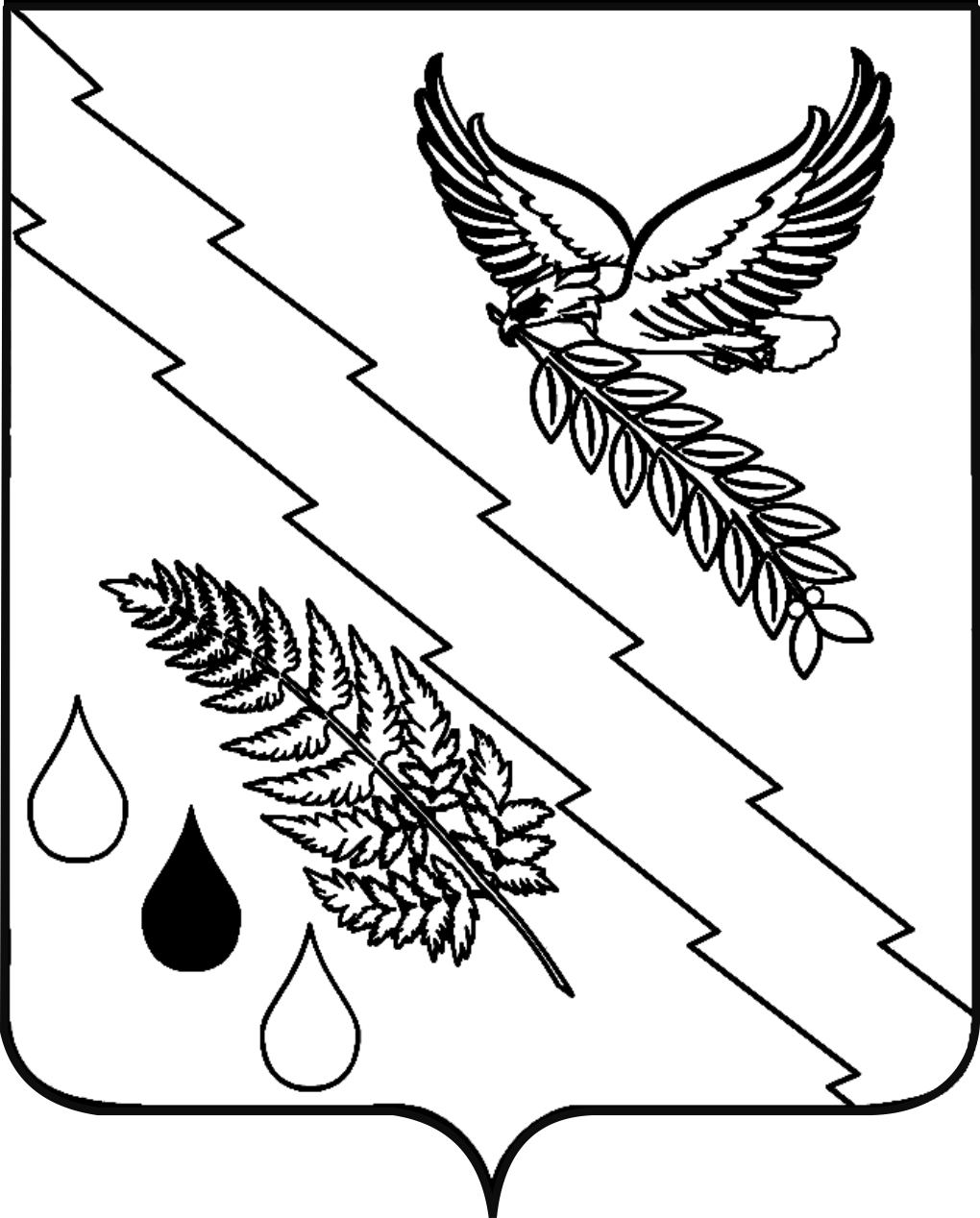 